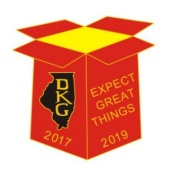 Alpha Delta Newsletter - - October, 2018LAMBDA STATE, ALPHA DELTA CHAPTER #28, Cook County, Illinois  Mission: The Delta Kappa Gamma Society International promotes professional and                personal growth of women educators and excellence in education.Vision:    Leading Women Educators Impacting Education Worldwide.Dear Alpha Delta Members,What an exciting meeting we had at Mi tierra Mexican Restaurant on September 26th. The May 19, 2018 minutes were read and filed, correspondence from several members was shared, and Treasurer and Finance reports were given.  President Pat shared information from the Lambda State Executive Board meeting in Bloomington, including the following: Name change for Lambda State Newscaster = DKG-Illinois NewscasterAlthough we changed from using “Lambda” to “Illinois” – if we are browsing on the website – we must continue to use “Lambda” with Illinois i.e.  Illinois (Lambda) . . .) to make sure we get directly to our state websiteChapters may invite Collegiate women (juniors/seniors) into membership. Dues = same as Reserve ($20) – They can participate -  but cannot hold officeEliminate term “Initiation” and use “Induction” insteadDate for dues payment changes in 2019 = Collect dues in the Spring – by June 30, 2019 for year 2019-2020.  Same schedule each year thereafter.Can do Electronic voting – but NO proxy voting – Then must validate it at next meetingRegional Conferences will change by having THEMES – Our NE Regional theme is “Global Awareness” in 2019.  Members may go to any Regional Conference of interest.  Officer training, however will be in IOWAAlpha Delta Chapter materials were given to our Ambassador, Dr. Joan Rog in advance of her visit at the December 17, 2018 meeting Chapter committee meetings were held, goals were discussed and each committee gave a report.  Our beautiful yearbooks (courtesy of Luba Johnson) were distributed.  During the “Introductions,” each person gave her name, the roles she plays, what she does-presently and then shared something SPECIAL or UNIQUE about herself that others might not know! Members and guests shared delicious Mexican cuisine, miniature frosted cupcakes and cookies in a large, colorful and beautifully decorated room at Mi tierra! Cheerful and encouraging messages were written and mailed to Diane Z. and Grace T.**A BIG REQUEST from President Pat = = To all members who attended the September meeting = = PLEASE complete the Evaluation Form in the left-hand pocket of your red folder and MAIL it to President Pat (with no return address – to remain anonymous).  THANK YOU in advance! Happy Birthday Greetings are extended to:October – Maria Garcia, Patricia Gaines, Ann Hennessy November – Joanne Kiewicz, Brenda Harris, Peggy Jackson-EdwardsSet your calendars and join us for these upcoming events:October 5-7, 2018  - Creative Arts Retreat, Oregon, IL – 3 days of FUN, FUN, FUN !!!October 20, 2018  - Lambda State Legislative Seminar, Springfield, IL – 10:00 A.M – 4:00 P.M. Saturday, November 3, 2018  - Chuck’s Southern Comforts Café, Burbank, IL - Breakfast Meeting   with Speakers, Dr. Cynthia Waickus and Connie Lemar from Rush Hospital, on the medical services provided to patients in Haiti,   8:30 A.M.Monday, December 17, 2018  - Old St. Mary’s Church, 1500 S. Michigan, 4:30 P.M. Ambassador Dr. Joan Rog’s  visit; White Rose Ceremony for Dorothy Berg; and Speaker, Rita Pedone, who followed the path that St. James The Apostle travelled in France – trekking over 450 miles.Saturday, January 26, 2019 - Logan Square Library, 3030 W. Fullerton Ave., Chicago, IL, 12:30 P.M. – Election of Prospective Members – Our Speaker from DePaul University, Dr. Roxanne Owens, will share facts, falsehoods and controversies surrounding best-selling author, Dr. Seuss.March 2, 2019  - Cook County Coordinating Council Annual Luncheon with speaker from Marion Medical Mission sharing the building of Shallow Wells in Malawi April 26-28, 2019  - Lambda State Convention, Decatur, ILSaturday, May 18, 2019  - Prime Time Restaurant, 7750 W. 95th Street, Hickory Hills, IL, 11:30 A.M.  Induction Ceremony for New MembersWarmest Wishes to All - - - - - - Pat Gaines